《市民ふれあい塾》　　　「日光田母沢御用邸記念公園と東照宮」御用邸に見る歴史と東照宮の時代絵巻バスで巡る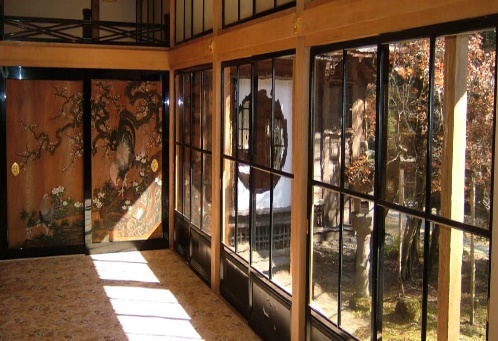 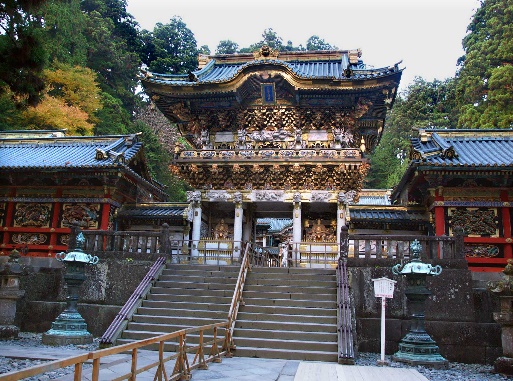 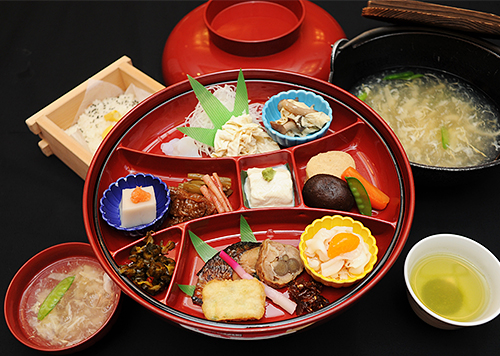 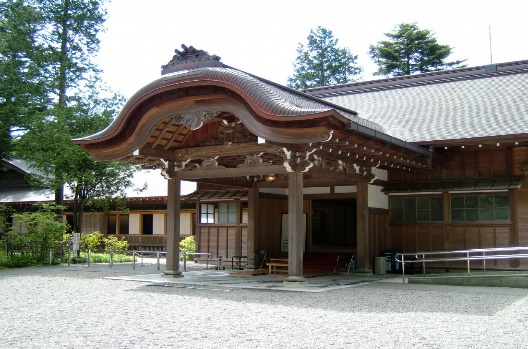 日光田母沢御用邸　　　　　磐梯日光店料理湯葉料理	日光東照宮　　　　　　　　主　　　催　　　あきる野市教育委員会　　企画・運営　　　あきる野市生涯学習コーディネーターの会　　　　　　　　　　　　http://a-coordinator.main.jp/index.html